 Amazon Web Services & Cloud Computing IT Support Occupations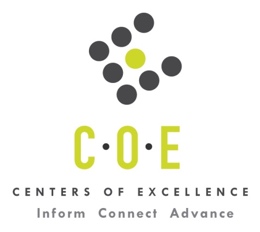 Labor Market Information ReportCanada CollegePrepared by the San Francisco Bay Center of Excellence for Labor Market ResearchJanuary 2019RecommendationBased on all available data, there appears to be a significant undersupply of Amazon Web Services & Cloud Computing IT Support workers compared to the demand for this cluster of occupations in the Bay region and in the Mid-Peninsula sub-region (San Francisco and San Mateo counties). The gap is about 8,344 students annually in the Bay region and 1,958 students annually in the Mid-Peninsula Sub-Region.This report also provides student outcomes data on employment and earnings for programs on TOP 0708.00 - Computer Infrastructure and Support in the state and region. It is recommended that these data be reviewed to better understand how outcomes for students taking courses on this TOP code compare to potentially similar programs at colleges in the state and region, as well as to outcomes across all CTE programs at Canada College and in the region. IntroductionThis report profiles Amazon Web Services & Cloud Computing IT Support Occupations in the 12 county Bay region and in the Mid-Peninsula sub-region for a proposed new program at Canada College. Occupational DemandTable 1. Employment Outlook for Amazon Web Services & Cloud Computing IT Support Occupations in Bay RegionSource: EMSI 2018.4Bay Region includes Alameda, Contra Costa, Marin, Monterey, Napa, San Benito, San Francisco, San Mateo, Santa Clara, Santa Cruz, Solano and Sonoma CountiesTable 2. Employment Outlook for Amazon Web Services & Cloud Computing IT Support Occupations in Mid-Peninsula Sub-RegionSource: EMSI 2018.4Mid-Peninsula Sub-Region includes San Francisco and San Mateo countiesJob Postings in Bay Region and Mid-Peninsula Sub-RegionTable 3. Number of Job Postings by Occupation for latest 12 months (Jan 2018 - Dec 2018)Source: Burning GlassTable 4. Top Job Titles for Amazon Web Services & Cloud Computing IT Support Occupations for latest 12 months (Jan 2018 - Dec 2018)Source: Burning GlassIndustry ConcentrationTable 5. Industries hiring Amazon Web Services & Cloud Computing IT Support Workers in Bay RegionSource: EMSI 2018.4Table 6. Top Employers Posting Amazon Web Services & Cloud Computing IT Support Occupations in Bay Region and Mid-Peninsula Sub-Region (Jan 2018 - Dec 2018)Source: Burning GlassEducational SupplyThere are 22 community colleges in the Bay Region issuing 345 awards annually on TOP 0708.20 - Computer Support, TOP 0708.00 - Computer Infrastructure and Support, and TOP 0708.10 - Computer Networking.  There are three colleges in the Mid-Peninsula Sub-Region issuing 131 awards annually on these TOP codes. Table 7. Awards on TOP 0708.00 - Computer Infrastructure and Support, TOP 0708.10 - Computer Networking and TOP 0708.20 - Computer Support in the Bay RegionSource: IPEDS, Data Mart and LaunchboardNOTE: Headcount of students who took one or more courses is for 2016-17. The annual average for awards is 2014-17 unless there are only awards in 2016-17. The annual average for other postsecondary is for 2013-16.Gap AnalysisBased on the data included in this report, there is a large labor market gap in the Bay region with 8,689 annual openings for the Amazon Web Services & Cloud Computing IT Support occupational cluster and 345 annual awards for an annual undersupply of 8,344 students. In the Mid-Peninsula Sub-Region, there is also a gap with 2,089 annual openings and 131 annual awards for an annual undersupply of 1,958 students.Student OutcomesTable 8. Four Employment Outcomes Metrics for Students Who Took Courses on TOP 0708.00 - Computer Infrastructure and SupportSource: Launchboard Pipeline (version available on 1/13/19)Skills, Certifications and EducationTable 9. Top Skills for Amazon Web Services & Cloud Computing IT Support Occupations in Bay Region (Jan 2018 - Dec 2018)Source: Burning GlassTable 10. Certifications for Amazon Web Services & Cloud Computing IT Support Occupations in the Bay Region (Jan 2018 - Dec 2018)Note: 82% of records have been excluded because they do not include a certification. As a result, the chart below may not be representative of the full sample.Source: Burning GlassTable 11. Education Requirements for Amazon Web Services & Cloud Computing IT Support Occupations in Bay Region Note: 53% of records have been excluded because they do not include a degree level. As a result, the chart below may not be representative of the full sample.Source: Burning GlassMethodologyOccupations for this report were identified by use of skills listed in O*Net descriptions and job descriptions in Burning Glass. Labor demand data is sourced from Economic Modeling Specialists International (EMSI) occupation data and Burning Glass job postings data. Educational supply and student outcomes data is retrieved from multiple sources, including CTE Launchboard and CCCCO Data Mart.SourcesO*Net OnlineLabor Insight/Jobs (Burning Glass) Economic Modeling Specialists International (EMSI)  CTE LaunchBoard www.calpassplus.org/Launchboard/ Statewide CTE Outcomes SurveyEmployment Development Department Unemployment Insurance DatasetLiving Insight Center for Community Economic DevelopmentChancellor’s Office MIS systemContactsFor more information, please contact:Doreen O’Donovan, Data Research Analyst, for Bay Area Community College Consortium (BACCC) and Centers of Excellence (CoE), doreen@baccc.net or (831) 479-6481John Carrese, Director, San Francisco Bay Center of Excellence for Labor Market Research, jcarrese@ccsf.edu or (415) 267-6544Computer User Support Specialists (SOC 15-1151): Provide technical assistance to computer users.  Answer questions or resolve computer problems for clients in person, or via telephone or electronically.  May provide assistance concerning the use of computer hardware and software, including printing, installation, word processing, electronic mail, and operating systems.  Excludes “Network and Computer Systems Administrators” (15-1142).Entry-Level Educational Requirement: Some college, no degreeTraining Requirement: NonePercentage of Community College Award Holders or Some Postsecondary Coursework: 41%Computer Network Support Specialists (SOC 15-1152): Analyze, test, troubleshoot, and evaluate existing network systems, such as local area network (LAN), wide area network (WAN), and Internet systems or a segment of a network system.  Perform network maintenance to ensure networks operate correctly with minimal interruption.  Excludes “Network and Computer Systems Administrators” (15-1142) and “Computer Network Architects” (15-1143).Entry-Level Educational Requirement: Associate's degreeTraining Requirement: NonePercentage of Community College Award Holders or Some Postsecondary Coursework: 41%Computer Systems Analysts (SOC 15-1121): Analyze science, engineering, business, and other data processing problems to implement and improve computer systems.  Analyze user requirements, procedures, and problems to automate or improve existing systems and review computer system capabilities, workflow, and scheduling limitations.  May analyze or recommend commercially available software.Entry-Level Educational Requirement: Bachelor's degreeTraining Requirement: NonePercentage of Community College Award Holders or Some Postsecondary Coursework: 21%Network and Computer Systems Administrators (SOC 15-1142): Install, configure, and support an organization’s local area network (LAN), wide area network (WAN), and Internet systems or a segment of a network system.  Monitor network to ensure network availability to all system users and may perform necessary maintenance to support network availability.  May monitor and test Web site performance to ensure Web sites operate correctly and without interruption.  May assist in network modeling, analysis, planning, and coordination between network and data communications hardware and software.  May supervise computer user support specialists and computer network support specialists.  May administer network security measures.  Excludes “Information Security Analysts”(15-1122), “Computer User Support Specialists” (15-1151), and “Computer Network Support Specialists” (15-1152).Entry-Level Educational Requirement: Bachelor's degreeTraining Requirement: NonePercentage of Community College Award Holders or Some Postsecondary Coursework: 38%Computer Network Architects (SOC 15-1143): Design and implement computer and information networks, such as local area networks (LAN), wide area networks (WAN), intranets, extranets, and other data communications networks.  Perform network modeling, analysis, and planning.  May also design network and computer security measures.  May research and recommend network and data communications hardware and software.  Excludes “Information Security Analysts” (15-1122), “Network and Computer Systems Administrators” (15-1142), and “Computer Network Support Specialists” (15-1152).Entry-Level Educational Requirement: Bachelor's degreeTraining Requirement: NonePercentage of Community College Award Holders or Some Postsecondary Coursework: 35%Occupation 2017 Jobs2022 Jobs5-Yr Change5-Yr % Change5-Yr Open-ingsAnnual Open-ings10% Hourly WageMedian Hourly WageComputer User Support Specialists29,42033,5624,142 14%15,3393,068$19.98 $32.72 Computer Network Support Specialists6,6127,503891 13%3,402680$22.43 $37.05 Computer Systems Analysts32,29236,0233,731 12%14,4422,888$33.25 $53.21 Network and Computer Systems Administrators15,69717,3361,639 10%6,6691,334$29.79 $49.09 Computer Network Architects8,2919,134843 10%3,594719$32.71 $65.90 Total92,313103,55811,24512%43,4458,689$27.61 $45.96 Occupation 2017 Jobs2022 Jobs5-Yr Change5-Yr % Change5-Yr Open-ingsAnnual Open-ings10% Hourly WageMedian Hourly WageComputer User Support Specialists8,99610,8241,828 20%1,066699$20.08 $33.81 Computer Network Support Specialists1,8252,243417 23%227143$22.07 $36.78 Computer Systems Analysts11,48813,3641,876 16%1,147769$36.72 $56.09 Network and Computer Systems Administrators4,7145,495781 17%463306$29.24 $51.19 Computer Network Architects2,5743,001428 17%259172$33.36 $63.76 TOTAL29,59834,9275,330 18%3,1632,089$29.28 $48.01 OccupationBay RegionMid-PeninsulaComputer Systems Analysts (15-1121.00)13,9065,215Computer User Support Specialists (15-1151.00)13,3184,744Network and Computer Systems Administrators (15-1142.00)6,8192,208Computer Network Architects (15-1143.00)4,8501,626Computer Network Support Specialists (15-1152.00)1,083367Telecommunications Engineering Specialist (15-1143.01)536163Informatics Nurse Specialists (15-1121.01)238Total40,53514,331Common TitleBayMid-PeninsulaCommon TitleBayMid-PeninsulaBusiness Systems Analyst2,319518Software Development Engineer26321Network Engineer1,988379Systems Engineer25543Systems Administrator1,556321Lead Technician24564Desktop Support952185Customer Support Engineer22313Developer847106Information Technology Support Technician21358Systems Analyst800182Business Analyst20631Technical Support Engineer73076Senior Architect20420Technical Consultant54241Geek Squad Agent19760Desktop Support Technician45210Help Desk Specialist19374Information Technology Specialist410116Oracle Consultant19358Linux Administrator40049Information Technology Business Analyst18988Technical Support Specialist391103Information Technology Administrator18587Help Desk Technician369118Information Technology Consultant18371Information Technology Support Specialist34769Help Desk Analyst18183Network Administrator34680Geek Squad Agent17943Information Technology Technician34286Field Service Technician177168Information Technology Analyst33362PC Technician17755Linux Systems Administrator31654Help Desk Support17182Senior Systems Administrator31537Desktop Support Analyst16878Technical Analyst27769Aem Developer15528Network Architect26375Technical Support Analyst15553Industry – 6 Digit NAICS (No. American Industry Classification) CodesJobs in Industry (2017)Jobs in Industry (2022)% Change (2017-22)% in Industry (2017)Custom Computer Programming Services (541511)19,35919,65816%21.1%Computer Systems Design Services (541512)12,24312,24812%13.1%Internet Publishing and Broadcasting and Web Search Portals (519130)5,2625,37235%5.8%Electronic Computer Manufacturing (334111)4,9955,0264%5.4%Software Publishers (511210)4,4434,56121%4.9%Data Processing, Hosting, and Related Services (518210)3,8824,06338%4.4%Corporate, Subsidiary, and Regional Managing Offices (551114)3,6393,7426%4.0%Other Computer Related Services (541519)2,7052,73220%2.9%Colleges, Universities, and Professional Schools (State Government) (902612)1,9151,97110%2.1%Local Government, Excluding Education and Hospitals (903999)1,6701,6764%1.8%Colleges, Universities, and Professional Schools (611310)1,6081,63610%1.8%Temporary Help Services (561320)1,3921,3855%1.5%Wired Telecommunications Carriers (517311)1,1501,113 (10%)1.2%Research and Development in the Physical, Engineering, and Life Sciences (except Nanotechnology and Biotechnology) (541715)1,0631,085 (6%)1.2%Computer and Computer Peripheral Equipment and Software Merchant Wholesalers (423430)1,0491,049 (3%)1.1%EmployerBayEmployerBayEmployerMid-PeninsulaBest Buy307Mumba Technologies81Accenture155Google Inc.303Scoop Technologies78Facebook132Accenture302Republic Bancorp75Deloitte101Apple Inc.226Stanford University75Salesforce80Cisco Systems Incorporated193Oracle73Wells Fargo74Facebook152Talbridge Limited70Matchpoint Solutions Incorporated72Deloitte149Etouch Systems Corporation68IBM67IBM134Bio-Rad Laboratories67Republic Bancorp67Matchpoint Solutions Incorporated130Nvidia Corporation67Best Buy66Kaiser Permanente129Milestone Technologies66Milestone Technologies Incorporated58Wipro120Microsoft Corporation65Google Inc.53Wells Fargo119Workday, Inc65Gap Inc.49Vmware Incorporated114Xoriant65Cisco Systems Incorporated47Milestone Technologies Incorporated110Redpoint Ventures63Milestone Technologies45Techfetch Com102Aramark62Oracle44Cynet Systems100NTT Data61Uber42K Anand Corporation94Palo Alto Networks60Bitsoft International Incorporated37Codeforce 36090Servicenow60Wipro36Dgn Technologies87General Dynamics59Redpoint Ventures35Excell83Walmart / Sam's59Scoop Technologies35Salesforce83Intel Corporation58Xoriant35SAP82Ascent56Genentech33CollegeSub-RegionTOPCodeHeadcountAssociatesCertificatesTotalContra CostaEast Bay70800n/a 1  1 GavilanSanta Cruz & Monterey70800125 1  1 Los MedanosEast Bay70800304 4  4  8 OhloneEast Bay70800184 1  1 San FranciscoMid-Peninsula70800n/a 39  9  48 San MateoMid-Peninsula7080043 1  2  3 Contra CostaEast Bay70810 n/a 31215Contra Costa East Bay70810216DeanzaSilicon Valley70810151101020Diablo ValleyEast Bay70810167516FoothillSilicon Valley70810 n/a 11GavilanSanta Cruz - Monterey7081024415Las PositasEast Bay70810 n/a 415Los MedanosEast Bay70810 n/a 7815MissionSilicon Valley70810230122032MontereySanta Cruz - Monterey708109711OhloneEast Bay7081049531720San FranciscoMid-Peninsula708101,2895050San Jose CitySilicon Valley708101546713San Mateo Mid-Peninsula7081038Santa RosaNorth Bay70810392020SkylineMid-Peninsula70810 n/a 415AlamedaEast Bay7082029CabrilloSanta Cruz & Monterey70820n/a3811Contra CostaEast Bay70820n/a55Diablo ValleyEast Bay708206714GavilanSanta Cruz & Monterey7082023HartnellSanta Cruz & Monterey70820324MissionSilicon Valley7082045MontereySanta Cruz & Monterey7082018OhloneEast Bay70820n/a224San FranciscoMid-Peninsula708202602727San Francisco College CentersMid-Peninsula70820219San Jose CitySilicon Valley70820 38 Santa RosaNorth Bay70820861010Total Bay RegionTotal Bay Region 4,274  117  228  345 Total Mid-Peninsula Sub-RegionTotal Mid-Peninsula Sub-Region 2,303  28  103  131 2015-16Bay 
(All CTE Programs)Canada College (All CTE Programs)State (0708.00)Bay (0708.00)Mid-Peninsula (0708.00)Canada College (0708.00)% Employed Four Quarters After Exit74%65%66%72%76%n/aMedian Quarterly Earnings Two Quarters After Exit$10,550n/a$26,274$27,833$27,940n/aMedian % Change in Earnings46%n/a37%47%35%n/a% of Students Earning a Living Wage63%n/a62%68%75%n/aSkillPostingsSkillPostingsSkillPostingsTechnical Support8,839SAP2,762Scheduling2,230Customer Service6,880Business Systems Analysis2,720Microsoft Operating Systems2,211Linux5,853Information Systems2,720Virtual Private Networking (VPN)2,177SQL5,063Hardware and Software Installation2,660Wide Area Network (WAN)2,167Project Management4,751Help Desk Support2,636Network Troubleshooting2,153System Administration4,482Business Systems2,605Routers2,129Python4,387Network Engineering2,565Business Analysis2,032Oracle3,876UNIX2,508Software Installation2,026Business Process3,823Printers2,489Quality Assurance and Control2,015Java3,817Transmission Control Protocol / Internet Protocol 2,489Hardware and Software Configuration2,006Cisco3,786Domain Name System (DNS)2,481Salesforce1,990Microsoft Active Directory3,651Customer Contact2,450Virtualization1,945Repair3,317It Support2,394Hardware Troubleshooting1,910Software Development2,822Systems Analysis2,276Troubleshooting Technical Issues1,769VMware2,814JavaScript2,230System/Network Configuration1,767CertificationPostingsCertificationPostingsIT Infrastructure Library (ITIL) Certification1,451Juniper Networks Certified Internet Expert108Driver's License1,254Certified Information Systems Auditor (CISA)101Certified A+ Technician1,107Microsoft Certified Technology Specialist (MCTS)98Cisco Certified Network Associate (CCNA)965Cisco Certified Design Professional (CCDP)92Cisco Certified Network Professional (CCNP)913Juniper Networks Certified Internet Professional89Cisco Certified Internetwork Expert (CCIE)658Juniper Networks Certified Internet Associate88ITIL Certification432Microsoft Certified Desktop Support Technician (Legacy)86CompTIA Network+408Red Hat Certified Engineer (RHCE)86Project Management Certification408Certified Scrum Trainer (CST)82Microsoft Certified Professional (MCP)397SANS/GIAC Certification74Microsoft Certified Solutions Expert (MCSE)372Six Sigma Certification67Security Clearance368Certified Salesforce Administrator64Microsoft Certified Solutions Associate (MCSA)364Vmware Certified61CompTIA Security+290Red Hat Certified System Administrator 55Certified Information Systems Security Professional (CISSP)259Computer Science Certification49Project Management Professional (PMP)166Certified Wireless Network Administrator (CWNA)46Apple Certified Macintosh Technician147CompTIA Server+46Vmware Certified Professional (VCP)128Information Systems Certification46ITIL Foundation108Information Technology Certification44Education (minimum advertised)Latest 12 Mos. PostingsHigh school or vocational training1,870 (10%)Associate Degree1,291 (7%)Bachelor’s Degree or Higher15,987 (83%)